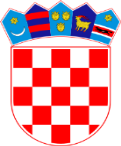 REPUBLIKA HRVATSKAVARAŽDINSKA ŽUPANIJAOPĆINA VIDOVECOpćinsko vijeće Općine VidovecKLASA: 601-01/99-01/03   URBROJ:  2186/10-01/1-20-16Vidovec, 04. rujna 2020.		Temeljem odredbe članka 12. Zakona o ustanovama („Narodne novine“ broj 76/93, 29/97,47/99, 35/08 i 127/19), članka 7. stavak 1. točka 2. Zakona o predškolskom odgoju i obrazovanju („Narodne novine“ broj 10/97, 107/07, 94/13 i 98/19) i članka 31. Statuta Općine Vidovec („Službeni vjesnik Varaždinske županije“ broj 04/18), Općinsko vijeće Općine Vidovec na 24. sjednici održanoj dana 04. rujna 2020. godine donosi ODLUKUo izmjenama i dopunama Odluke o osnivanju predškolske ustanove           Članak 1.Naziv Odluke o osnivanju predškolske ustanove, KLASA: 601-01/99-01/03, URBROJ: 2186-10-99-04 od 02.11.1999. godine, mijenja se i glasi: „Odluka o osnivanju Dječjeg vrtića Škrinjica“.Članak 2. Članak 1. Odluke mijenja se i glasi:„Općina Vidovec, Vidovec, Trg svetog Vida 9, OIB: 73261610446 (u daljnjem tekstu: Osnivač) osnivač je javne ustanove za predškolski odgoj i obrazovanje te skrbi o djeci rane i predškolske dobi pod nazivom: Dječji vrtić Škrinjica.“         Članak 3.Članak 2. mijenja se i glasi: „Sjedište Dječjeg vrtića Škrinjica (u daljnjem tekstu: Dječji vrtić) je u Vidovcu, Ulica Vladimira Nazora 11.“      Članak 4.Članak 3. mijenja se i glasi:„Djelatnost Dječjeg vrtića je predškolski odgoj i obrazovanje te skrb o djeci rane i predškolske dobi od navršene 1. godine života do polaska u osnovnu školu. Dječji vrtić je javna ustanova koja djelatnost predškolskog odgoja obavlja kao javnu službu.“Članak 5.Članak 4. mijenja se i glasi:„Osnivač osigurava prostor, opremu i financijska sredstva za trajno obavljanje djelatnosti sukladno standardima i normativima rada propisanim zakonom koji regulira predškolski odgoj i obrazovanje i državnim pedagoškim standardima predškolskog odgoja i naobrazbe.Članak 6.Članak 5. mijenja se i glasi:„Sredstva za rad i obavljanje djelatnosti Dječjeg vrtića osiguravati će se u skladu sa utvrđenim kriterijima za financiranje djelatnosti predškolskog odgoja i obrazovanja te skrbi o djeci predškolske dobi iz Proračuna Osnivača, sudjelovanjem roditelja u cijeni programa te iz drugih izvora u skladu sa zakonom.Sredstva za rad koja su pribavljena od Osnivača, stečena pružanjem usluga ili su pribavljena iz drugih izvora čine imovinu Dječjeg vrtića.“Članak 7.Članak 6. mijenja se i glasi:„Ako Dječji vrtić u obavljanju svoje djelatnosti ostvari dobit, ista se upotrebljava isključivo za obavljanje i razvoj djelatnosti Dječjeg vrtića, u skladu sa ovom Odlukom i Statutom Dječjeg vrtića.“Članak 8.Članak 7. mijenja se i glasi:Dječji vrtić odgovara za obveze cijelom svojom imovinom.Osnivač solidarno i neograničeno odgovara za obveze Dječjeg vrtića te je dužan pokriti manjak prihoda nad rashodima u njegovom poslovanju.Dječji vrtić ne može bez suglasnosti Osnivača, odnosno tijela kojeg on odredi, steći, otuđiti ili opteretiti nekretninu i drugu imovinu, čija je vrijednost veća od 30.000,00 kn.Dječji vrtić ne može bez suglasnosti Osnivača uzimati i dati u zakup objekte i prostore ili mijenjati namjenu objekta.“Članak 9.Članak 9. mijenja se i glasi:Ravnatelj je poslovodni i stručni voditelj Dječjeg vrtića.Za ravnatelja može biti imenovana osoba koja ispunjava uvjete za odgojitelja ili stručnog suradnika te ima najmanje 5 godina radnog staža u djelatnosti predškolskog odgoja.Ravnatelj se bira na temelju javnog natječaja koji raspisuje upravno vijeće Dječjeg vrtića u skladu sa zakonom i statutom Dječjeg vrtića.Ravnatelja imenuje i razrješava Osnivač na prijedlog upravnog vijeća Dječjeg vrtića.Ravnatelja se imenuje na vrijeme od 4 godine. Ista osoba može biti ponovno imenovana.Uz poslove utvrđene zakonom o ustanovama, ravnatelj: - predlaže godišnji plan i program rada, - brine o provođenju odluka Upravnog vijeća, Odgojiteljskog vijeća i drugih tijela, - obavlja i druge poslove utvrđene Statutom Dječjeg vrtića.Članak 10.Članak 10. briše se.Članak 11.Članak 11. mijenja se i glasi:„Stručno tijelo Dječjeg vrtića je Odgojiteljsko vijeće. Odgojiteljsko vijeće čine svi odgojitelji, stručni suradnici i zdravstveni radnici koji ostvaruju program predškolskog odgoja u Dječjem vrtiću. Odgojiteljsko vijeće sudjeluje u utvrđivanju plana i programu rada Dječjeg vrtića, prati njegovo ostvarivanje, raspravlja i odlučuje o stručnim pitanjima rada, potiče i promiče stručni rad te obavlja i druge stručne poslove utvrđene zakonom koji regulira predškolski odgoj i obrazovanje i Statutom Dječjeg vrtića. Djelokrug i način rada Odgojiteljskog vijeća uređuje se Statutom Dječjeg vrtića.“Članak 12.Članak 12. mijenja se i glasi:„U Dječjem vrtiću ostvaruju se:- redoviti programi njege, odgoja, obrazovanja, zdravstvene zaštite, prehrane i socijalne skrbi djece rane i predškolske dobi koji su prilagođeni razvojnim potrebama djece te njihovim mogućnostima i sposobnostima, - programi za djecu rane i predškolske dobi s teškoćama u razvoju, - program za darovitu djecu rane i predškolske dobi, - program predškole, - programi ranog učenja stranih jezika i drugi programi umjetničkog, kulturnog, vjerskog i sportskog sadržaja i - drugi programi u skladu s potrebama djece i zahtjevima roditelja, u skladu s odredbama državnog pedagoškog standarda predškolskog odgoja i naobrazbe.“Članak 13.Članak 13. mijenja se i glasi:„Dječji vrtić obavlja svoju djelatnost na temelju godišnjeg plana i programa rada koji se donosi za svaku pedagošku godinu. U Dječjem vrtiću na poslovima njege, odgoja i obrazovanja, socijalne i zdravstvene zaštite te skrbi o djeci rade sljedeći odgojno-obrazovni radnici: odgojitelj i stručni suradnik (pedagog, psiholog, logoped i rehabilitator) te medicinska sestra kao zdravstvena voditeljica. Odgojno-obrazovni radnici u Dječjem vrtiću moraju imati odgovarajuću vrstu i razinu obrazovanja, položen ispit te utvrđenu zdravstvenu sposobnost za obavljanje poslova iz stavka 2. ovog članka. Osim odgojno-obrazovnih radnika iz stavka 2. ovog članka, u Dječjem vrtiću rade i druge osobe koje obavljaju administrativno-tehničke i pomoćne poslove, čiju razinu i vrstu obrazovanja pravilnikom propisuje ministar nadležan za obrazovanje.“Članak 14.Članak 14. mijenja se i glasi:„U ostvarivanju programa rada Dječji vrtić je dužan:- stvarati primjerene uvjete za rast i razvoj svakog djeteta,- dopunjavati obiteljski odgoj i otvorenošću uspostaviti djelatnu suradnju sa roditeljima i neposrednim dječjim okruženjem.Dječji vrtić se obvezuje obavljati djelatnost za koju je osnovan, najmanje jedanput godišnje podnijeti Osnivaču izvještaj o svom radu i financijskom poslovanju te pravovremeno izvršavati svoje obveze koje proizlaze iz zakona, ove Odluke, statuta Dječjeg vrtića te općih i ostalih akata Dječjeg vrtića.Osnivač se obvezuje Dječjem vrtiću pružati stručnu, financijsku i drugu potrebnu pomoć.“Članak 15.Upravno vijeće Dječjeg vrtića dužno je u roku od 30 dana od dana stupanja na snagu ove Odluke uskladiti Statut i sve ostale akte Dječjeg vrtića s odredbama ove Odluke.Članak 16.Ova Odluka stupa na snagu osmog dana od dana objave u „Službenom vjesniku Varaždinske županije“.OPĆINSKO VIJEĆE OPĆINE VIDOVEC                                                                          PREDSJEDNIK   Zdravko Pizek